تصحيح  النَّصّ :  ألطَّعام صفحة 38 مِنَ الْكِتاب (3)                                            ألطَّعامُ         في هَذا الْعَصْرِ ، كَثيرًا ما  يَتَناوَلُ النَّاسُ أَطْعِمَةً جاهِزِةً للطَّبْخِ ، وَهَذا يَعْني أَنَّها مُحَضَّرَةٌ مُسْبَقًا وَمَحْفُوظَةٌ في عُلَبٍ مَعْدِنِيَّةٍ ، أَوْ مُجَلَّدَةٍ . كَما يَرْتادُ النّاسُ بِكَثْرَةٍ مَطاعِمَ الْوَجْباتِ السَّريعَةِ ، فَهَلْ هَذا تَصَرُّفٌ صِحِّيٌّ ؟         أُسْلوبُ الْغِذاءِ هَذا مُلائِمٌ  لِلْحياةِ  الْعَصْرِيَّةِ  السَّريعَةِ ، لَكِنَّهُ يَحْتَوي غالِبًا على الْكَثيرِ مِنَ الْمِوادِّ الْكيمْيائِيَّةِ الْمُضافَةِ لِحِفْظِ الطَّعامِ أَوْ لِتَلْوينِهِ ، وَعلى الْكَثيرِ مِنَ الدُّهونِ أَوِ السُّكَّرِ أَو الْمِلْحِ ، وَهُنا تَقَعُ الْمُشْكِلَةُ .         إِنَّ الإِفْراطَ  في أَكْلِ السُّكَّرِ يُؤَدّي إلى نَخْرِ الأَسْنانِ ، والإْفْراطُ في اَكْلِ الْمِلْحِ يُسَبِّبُ أَذًى لِلْقَلْبِ، وَتَناوُلَ قَدْرٍ كَبيرٍ مِنَ الدُّهونِ يُضَيِّقُ الشَّرايينَ وَيُسَبِّبُ السُّمْنَةَ .           يَقولُ مُتَخَصِّصو التَّغْذِيَةِ إِنَّ أَحْسَنَ قوتٍ هُوَ الطَّعامُ الطَّبيعِيُّ والطّازَجُ كَالْخُضَرِ والْفَواكِهِ . وَيضيفُ هَؤُلاءِ أَنَّ عَلَيْنا التَّقْليلَ مِنْ كَمِّيّاتِ الدُّهونِ ، فَبَدَلًا مِنْ قَلْيِ الطَّعامِ بِالزُّبْدَةِ والزَّيْتِ يُمْكِنُنا شَيُّهُ ، أَوْ سَلْقُهُ ، أَوْ طَهْوُهُ مِنْ دُونِ زَيْتٍ ، أَوْ تَناوُلُهُ نَيْئًا كَما في السَّلَطاتِ ، فالطَّعامُ النَّيْءُ يَحْوي كَمِّيّاتٍ أَكْبَرَ مِنَ الْفيتاميناتِ والْمَعادِنِ الَّتي يُفْقَدُ مُعْظَمُها في أَثْناءِ الطَّبْخِ .         كُلَّما تَقَدَّمَ بِنا الْعُمْرُ لاحَظْنا أَضْرارَ عاداتِ الأَكْلِ السَّيِّئَةِ الَّتي تَراكَمَتْ عَبْرَ السِّنينَ . حينَ نَكُونُ شَبابًا  كَثيري الْحَرَكَةِ  لَيْسَ عَلَيْنا  أَنْ نَقْلَقَ كَثيرًا ، لَكِنَّ اتِّباعَ نِظامٍ غِذائِيٍّ سَليمٍ مُنْذُ الصِّغَرِ يَقينا مَشاكِلَ عَديدَةً .   ألْمُتَرادِفات : 1ـ  جاهِزَةٌ   =  مُحَضَّرَةٌ مُسْبَقًا .     2ـ  يَرْتادُ    =  يَقْصُدُ بِاسْتِمْرارٍ .     3ـ  أُسْلُوبُ  =  طَريقَةُ . 4ـ  مُلائِمٌ    =  مُناسِبٌ .              5ـ  ألإِفْراطُ = ألإِكْثارُ .                6ـ  يُؤَدّي    =  يُسَبِّبُ . 7ـ    نَخْرِ   =  تَسَوُّسِ .              8ـ  أَذًى      = ضَرَرًا .                9ـ  قَدَرٍ      =  كَمِّيَّةٍ . 10ـ  قُوتٍ  =   طَعامٍ .               11ـ طَهْوُهُ    = طَبْخُهُ .                 12ـ يُفْقَدُ     =  يُخْسَرُ   13ـ  تَقَدَّمَ بِنا الْعُمْرُ = كَبِرْنا في السِّنِّ .                                          14ـ  تَراكَمَتْ  =  تَجَمَّعَتْ .       15ـ  سَليمٍ  =   صِحِّيٍّ .              16ـ  يَقينا    = يَحْمينا . ألأَضْداد : 1ـ  كَثيرًا ما   #   قَليلًا ما ، نادِرًا ما .     2ـ  أَلْإِفْراطُ   #  ألتَّقْليلُ         3ـ  السُّمْنَة  #  النُّحول . 4ـ  الطَّبيعِيِّ   #   ألصِّناعِيِّ .               5ـ  نَيْءٌ      #  مَطْبوخٌ        6ـ  أَضْرارَ #  مَنافِعَ . 7ـ  نَقْلَقَ       #   نَطْمَئِنَّ .                                                   ألأَسْئِلَة   (على وَرَقَة مُرَتَّبة) 1ـ   أَيَّ نَوْعٍ مِنَ الأَطْعِمَةِ يَاْكُلُ النّاسُ بِكَثْرَةٍ هَذِهِ الأَيّامَ ؟      يَاْكُلُ النّاسُ بِكَثْرَةٍ هَذِهِ الْأَيّامَ الأَطْعِمَةَ الْجاهِزَةَ للطَّبْخِ ،وَهِيَ أَطْعِمَةٌ مُحَضَّرَةٌ مُسْبَقًا وَمَحْفوظَةٌ في عُلَبٍ      مَعْدِنِيَّةٍ ، أَوْ مُجَلَّدَةٌ . 2ـ   عَلامَ تَحْتَوي الأَطْعِمَةُ الْجاهِزَةُ؟       تَحْتَوي الأَطْعِمَةُ الْجاهِزَةُ غالِبًا على الْكَثيرِ مِنَ الْمَوادِّ الْكيمْيائِيَّةِ الْمُضافَةِ ، وعلى الْكَثيرِ مِنَ الدُّهُونِ       أَوْ السُّكَّرِ أَوِ الْمِلْحِ .  3ـ   إلامَ يُؤَدّي الإِكْثارُ في أكْلِ السُّكَّرِ ؟ والْمِلْحِ ؟       إِنَّ الإِكْثارَ في أَكْلِ السُّكَّرِ يُؤَدِّي إلى نَخْرِ الأَسْنانِ ، والإِفْراط في أَكْلِ الْمِلْحِ يُسَبِّبُ أَذًى لِلْقَلْبِ .4ـ   إلامَ يُؤَدّي تَناوُلُ الْكَثيرِ مِنَ الدُّهونِ ؟        تَناوُلُ الْكَثيرِ مِنَ الدُّهونِ يُضَيِّقُ الشَّرايينَ وَيُسَبِّبُ السُّمْنَة . 5ـ   كَيْفَ يُمْكِنُ التَّقْليلُ مِنْ كَمِّيّاتِ الدُّهونِ ؟       يُمْكِنُ التَّقْليلُ مِنْ كَمِّيّاتِ الدُّهونِ ، فَبَدَلًا مِنْ قَلْيِ الطَّعامِ بِالزُّبْدَةِ والزَّيْتِ ، يُمْكِنُنا شَيُّهُ ، أَوْ سَلْقُهُ ، أَو       طَهْوُهُ مِنْ دونِ زَيْتٍ ، اَوْ تِناوُلُهُ نيْئًا كما في السَّلَطاتِ . 6ـ   لِماذا يَحْسُنُ تَناوُلُ الْخُضَرِ النَّيْئَةِ  والْفَواكِهِ ؟        يَحْسُنُ تَناوُلُ الْخُضَرِ النَّيْئَة والْفَواكِه لِأَنَّها تَحْوي كَمِّياتٍ اَكْبَرَ مِنَ الْفيتامينات والْمَعادِن الَّتي يُفْقَدُ       مُعْظَمُها في أَثْناءِ الطَّبْخِ . 7ـ   متى تَظْهَرُ عَلَيْنا نَتائِجُ عاداتِ الأَكْلِ السَّيِّئَة ؟       تَظْهَرُ عَلَيْنا نِتائِجُ عاداتِ الأَكْلِ السَّيِّئَة  كُلَّما تَقَدَّمَ بِنا الْعُمْرُ . 8ـ   بِمَ يَنْصَحُ الْكاتِبُ لِنَتَجَنَّبَ ذَلِكَ ؟      لِنَتَجَنَّبَ الْمشاكِلَ الصِّحِّيَّة عِنْدَما نَكْبَرُ ، عَلَيْنا أَنْ نَتَّبِعَ نِظامًا غِذائِيًّا سَليمًا مُنْذُ الصَّغَرِ .                                                   قواعد                                      ألْجَمْعُ الْمُؤَنَّث السّالِم جَمْعُ الْمُؤَنَّثِ السّالِم هُوَ جَمْعٌ لِبَعْضِ الأَسْماءِ الْمُفْرَدَة الْمُؤَنَّثّة ، لا تَتَغَيَّرُ أَحْرُفُ مُفْرَدِهِ        الأَصْلِيَّة ، وَتُزادُ على آخِرِ الإسْمِ الْمُفْرَدِ أَلِفٌ وَتاءٌ مَبْسوطَة ( ات) ، بَعْدَ حَذِفِ التّاءِ          الْمَرْبوطَة إِنْ وُجِدَتْ : إشارَ/ة : إشارات   ـ   مَطار : مَطارات         وَصَلَتِ الْمُسافِرَةُ      : علامَةُ رَفْعِهِ الضَّمّة       وَصَلَتِ الْمُسافِراتُ      : علامَةُ رَفْعِهِ الَّضَّمَّة .        اسْتَقْبَلْتُ الْمُسافِرَةَ    : علامَةُ نَصْبِهِ الِفَتْحَةَ ـ     اسْتَقْبَلْتُ الْمُسافِراتِ     : علامَةُ نَصْبْهِ الْكسرة .         سَلَّمْتُ على الْمسافِرَةِ : علامَةُ جَرِّهِ الْكَسْرَة ـ      سَلَّمْتُ على الْمُسافِراتِ : علامَةُ جَرِّهِ الْكَسْرَة .نُشيرُ إلى الْجَمْعِ الْمُؤَنَّثِ السّالِمِ الْعاقِلِ بِ"هَؤُلاءِ" وَإلى الْجَمْعِ غَيْرِ الْعاقِلِ بِ"هَذِهِ" : هَؤُلاءِ سَيِّداتٌ مُحْتَرَماتٌ .          هَذِهِ طاوِلاتٌ خَشَبِيّة .          هَذِهِ  بَقَراتٌ سَمينَةٌ .   1ـ  إِجْمَعِ الْكَلِماتِ التّالِيَة جَمْعًا مُؤَنَّثًا سالِمًا مُراعِيًا حَرَكَةَ آخِرَ الإسم :           ألْوَرَقَةُ : ألْوَرَقاتُ     ـ     ألْوَرَقَةَ : ألْوَرَقاتِ     ـ    ألْوَرَقَةِ  : ألْوَرَقاتِ   ـ            قِطارٌ  : قِطاراتٌ      ـ     قِطارًا :  قطاراتٍ     ـ    قِطارٍ   :  قِطاراتٍ  ـ           النّاظِرَةُ : النّاظِراتُ        ألْقُبَّعَةَ : ألْقُبَّعاتِ             ألْوَرْدَةَ :   ألْوَرْداتِ           ألْبَلْدَةِ   :  ألْبَلْداتِ          ألسَّهْرَةُ : ألسَّهْراتُ          ألْحَيَوانَ :  أَلْحَيَواناتِ           ألْعَمَلِيَّةُ :  ألْعَمَلِيَّاتُ        ألْمِلْعَقَةِ :  ألْمَلْعَقاتِ          ألآخْتِراعَ : ألاخْتِراعاتِ    2ـ  حَوِّل ما يَصُحُّ تَحْويلُهُ إلى الْجَمْعِ الْمُؤَنَّثِ السّالِم مُراعِيًا الْحَرَكات :      ـ  أسْرَعَتِ الْمُسْعِفَةُ لِمُساعَدَةِ الْمُصابَةِ.    ـ  أَسْرَعَتِ الْمُسْعِفَاتُ لِمُساعَدَةِ الْمُصاباتِ .      ـ  هَذِهِ كاتِبَةٌ مَشْهورَةٌ .                     ـ  هَؤُلاءِ كاتِباتٌ مَشْهوراتٌ .     ـ  هَذِهِ مُوَظَّفَةٌ مُخْلِصَةٌ .                   ـ  هَؤُلاءِ مُوَظَّفاتٌ مُخْلِصاتٌ .      ـ  تُرَحِّبُ اللُّبْنانِيَّةُ بِالسّائِحَةِ كَثيرًا.         ـ  تُرَحِّبُ اللُّبْنانِيّاتُ بِالسَّائِحاتِ كَثيرًا .       ـ  وَبَّخَتِ الْمُعَلِّمَةُ التِّلْميذَةَ الثَّرْثارَةَ.        ـ  وَبَّخَتِ الْمُعَلِّمَاتُ التِّلْميذاتِ الثَّرْثاراتِ .      ـ  وَزَّعَتِ الْمُحْسِنَةُ الْمالَ على الْمُحْتاجَةِ. ـ  وَزَّعَتِ الْمُحْسِناتُ الْمالَ على الْمُحتاجاتِ .      ـ  عادَتِ الْمُهاجِرَةُ فَرِحَةً إلى الْوَطَنِ.     ـ  عادَتِ الْمُهاجِراتُ فَرِحاتٍ إلى الْوَطَنِ .      ـ  هَنَّاَتِ الْمُدَرِّبَةُ اللّاعِبَةَ الْماهِرَةَ .        ـ  هَنَّأَتِ الْمُدَرِّباتُ اللّاعِباتِ الْماهِراتِ .                                                في الإمْلاء                                     ألْألِفُ الْمَلْفُوظَةُ وَغَيْرُ الْمَكْتوبَة في اللُّغَةِ الْعَرَبِيَّة كلماتٌ نَلْفُظُ فيها أَلِفًا (ا) دُونَ أَنْ نَكْتُبَها . مِنْ هَذِهِ الْكَلِماتِ : هَذا ـ هَذانِ ـ هَذَيْنِ ـ         هَذِهِ ـ هَؤُلاءِ ـ ذَلِكَ ـ اُولَئِكَ ـ لَكْنْ ـ لَكِنَّ ـ هَكَذا ـ كَذَلِكَ ـ اللّه ـ إِله ـ الرّحْمن ـ        هذا : هَلْ نَلْفُظُ الهاء مَمْدودَة أو مَفْتوحة مِنْ غَيْرِ مَدٍّ ؟ لا، لا نَلْفُظُ الهاء مَمْدودَة .              هَلْ نَكْتُبُ الأَلِفَ بَعْدَ الْهاء ؟ كَلّا ، لا نَكْتُبُ الأَلِفَ .             هَذا : نَلْفُظُ هاذا ، وَنَكْتُبُ هَذا .   إملاء لِلْكَلِماتِ الَّتي تُلْفَظُ فيها الْكَلِمات ولا تُكْتَبُ . ‏‏        مدرسة دومينيكان لسيدة الداليفراند عاريا- لبنانالصّف  الرّابع الأساسي            الاسبوع الخامس            الاسم: ...............................أ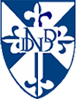 